University Hill Secondary School
2896 Acadia Road Vancouver, British Columbia, Canada
Tel: (604) 713-8258October 29th, 2012Dear Parents of PAC,I would like to Thank You for the opportunity that allows us to make this request. First, I would like to set the stage by telling you about our Robotics Program.  The UHill Robotics club was established last year by Mr. Peter Orlandi, the previous technology studies teacher.  I was brought in from David Thompson Secondary where I ran a successful robotics program for the past several years.  We expect that the engineering and robotics program would be an exciting opportunity for students in the University Hill community.  Currently we have the VEX Robotics program for Grade 9 to 12 students and LEGO Robotics for all grade 8 students (new this year).  It is my intentions that in next five years, everyone in the school would have had an opportunity to experience VEX robotics and LEGO robotics.  Our students take their robots and compete locally, provincially, and internationally at various venues via The VEX Robotics Competitions and The FIRST LEGO League Competitions.  We currently have 80 students signed up for this afterschool program (more than 10% of our current school population).The VEX Robotics Competition and the FIRST LEGO League are much different than robotics challenges seen on Tv. The competitions we enrolled in are not about destroying other robots or besting your opponent in a test of strength and tenacity. The VEX Robotics Competition and the FIRST LEGO League are challenges aimed to develop creative skills and mastery of engineering.Each of the competition is extracurricular in nature. Each student going on the trip will need to pay $50 to $150, and even up to $1500 (international trips) for their own transportation and accommodation cost.At this time, I would like to request a sum of $3000.00 to help purchase robot replacement parts for 15 robots ($1500) and to pay for competition registration for our 16 robot teams ($800), as well as to help 8 to 12 less fortunate students with transportation and accommodation costs for competitions within British Columbia ($700).PAC support will have a multitude of positive net effects on our students.On the first tier, the fund will benefit 10 to 15 students (different group every competition) going to each of the individual competition events. We are planning to attend 8 competition events this year.On the second tier, the replacement parts purchased will also be used in the classroom (after the competitions) for our full time – day school – technology students in 7 different classes.On the third tier your support will allow other prospective students to see the positive net effects of our school’s robotics program. Our programs will most certainly offer these young enthusiasts an opportunity to engage in this exciting learning opportunity.  This especially will benefit those students who experience financial difficulties at home where an expensive program such as robotics is typically beyond their reach.These are unique times for our school; the PAC funding will provide extracurricular activities that supplement the students’ daily learning. It is my intention to spend the granted sum well before April 30th of 2013.Please give our request a serious consideration. Thank you for your time.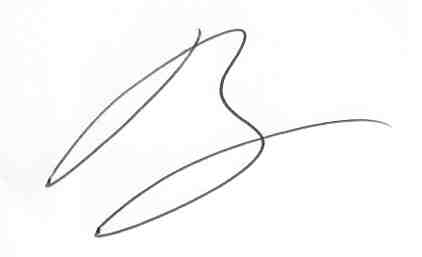 Brian Yu
University Hill Secondary School - Vancouver
byu@vsb.bc.ca Our Vendors and Service Providers will be:iDesign – Innovative Solution (Parts Provider)Robotevents.com (Event Registrations)FIRST LEGO League – (Event Registration)VEX Robotics – Innovation FIRST Inc (Parts Provider)Spectrum Educational Resources (Parts Provider)B.C. Robotics (Event Registrations)